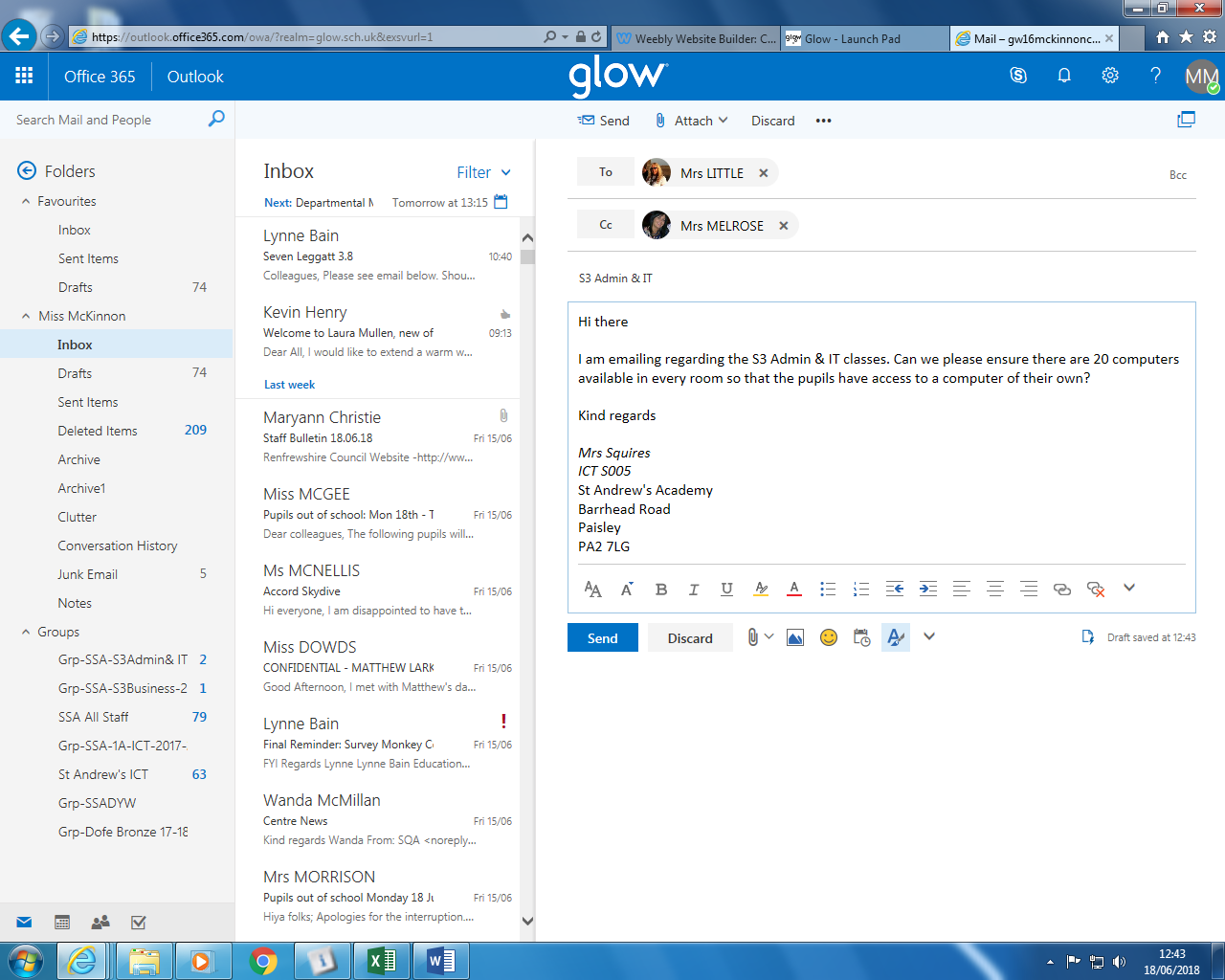 Good Email EtiquetteAll of the above should be included in every email sent!Ensure that you do not send an email without a subject and an appropriate message.